Grupa Jabłuszka   27.05.2020rTematyka kompleksowa: ŚWIĘTO MAMY I TATYZajęcia z zakresu MOWY  i  MUZYKI                                               Zapraszam Was kochane dzieci do wysłuchania wiersza „Mama ma zmartwienie”.  Zastanówcie się proszę dlaczego mama była smutna? Jak można rozweselić mamę?  A potem spróbujcie dokończyć  zdanie…..MOI RODZICE TO SUPERBOHATEROWIE PONIEWAŻ……………Myślę, że każdy z nas uważa swoich rodziców za osoby, które ze wszystkim potrafią sobie poradzić, znajdą rozwiązanie w każdej sytuacji, można do nich przyjść z każdym małym i dużym problemem, a otrzyma się pomoc i dobrą radę. Czy wy też tak uważacie ?Mama ma zmartwienieDanuta WawiłowMama usiadła przy oknie.Mama ma oczy mokre.Mama milczy i patrzy w ziemię.Pewnie ma jakieś zmartwienie…Zrobiłam dla Niej teatrzyk,a Ona wcale nie patrzy…Przyniosłam w złotku orzecha,a Ona się nie uśmiecha…Usiądę sobie przy Mamie.Obejmę Mamę rękamii tak jej powiem na uszko:„Mamusiu, moje Jabłuszko!Mamusiu, moje Słoneczko!”.Mama uśmiechnie się do mniei powie: „Moja córeczko!”.Posłuchajcie teraz proszę piosenki „Podarujmy mamie”, którą znajdziecie pod linkiem.https://www.youtube.com/watch?v=GHOwBxBvGB0Jeśli macie ochotę możecie zrobić kilka zadań . Wydrukujcie poniższe karty pracy , życzę wam miłej zabawy.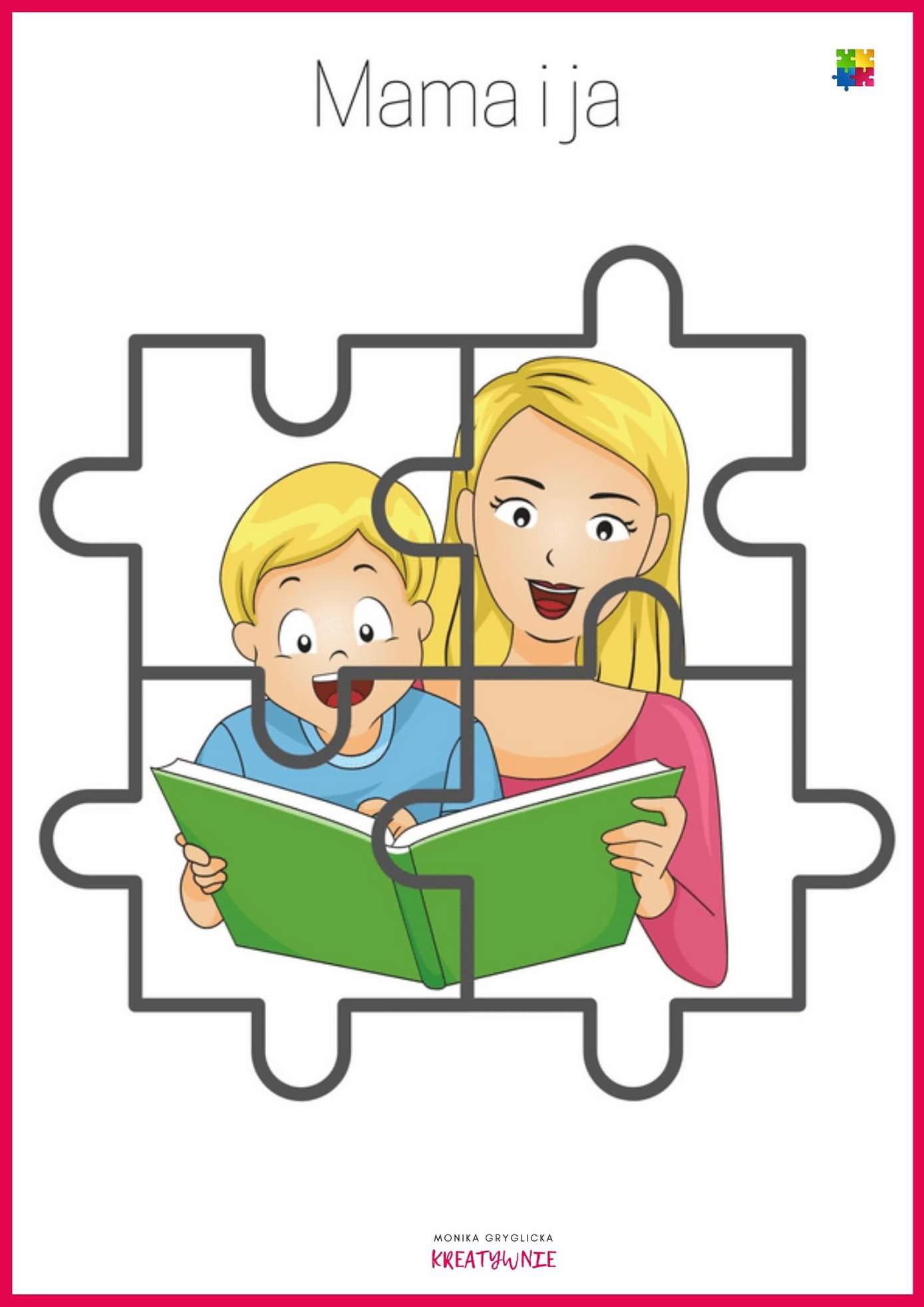 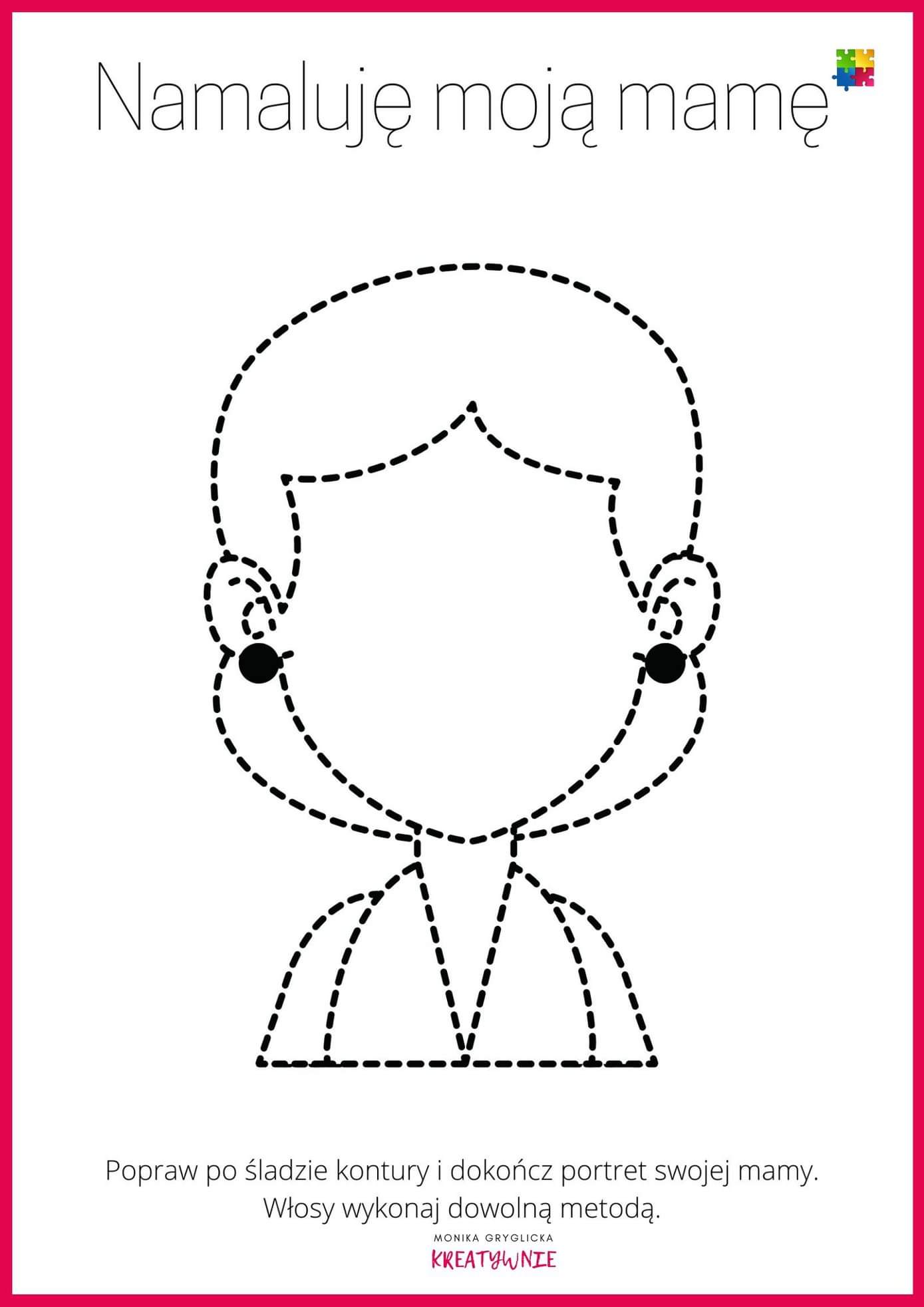 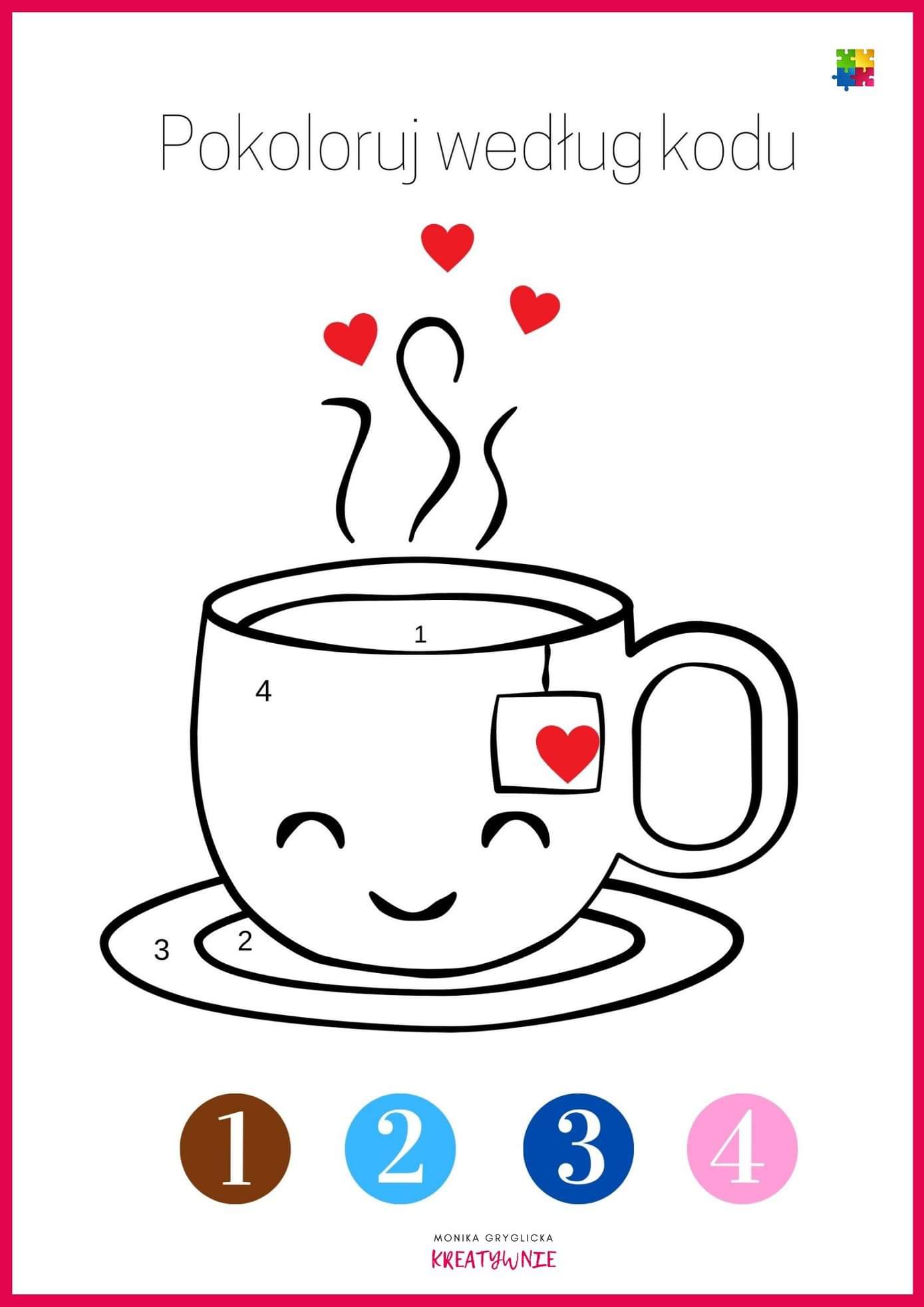 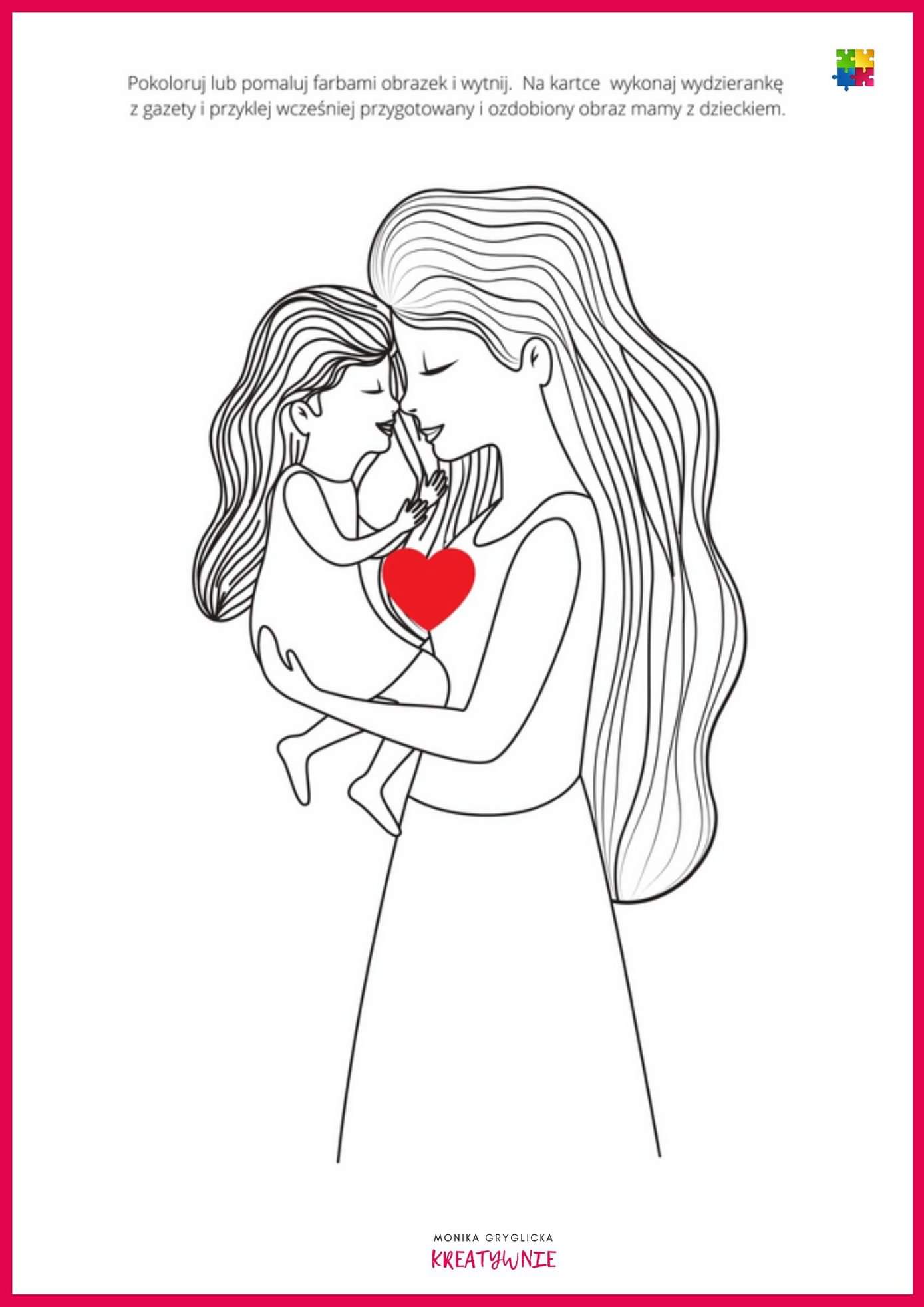 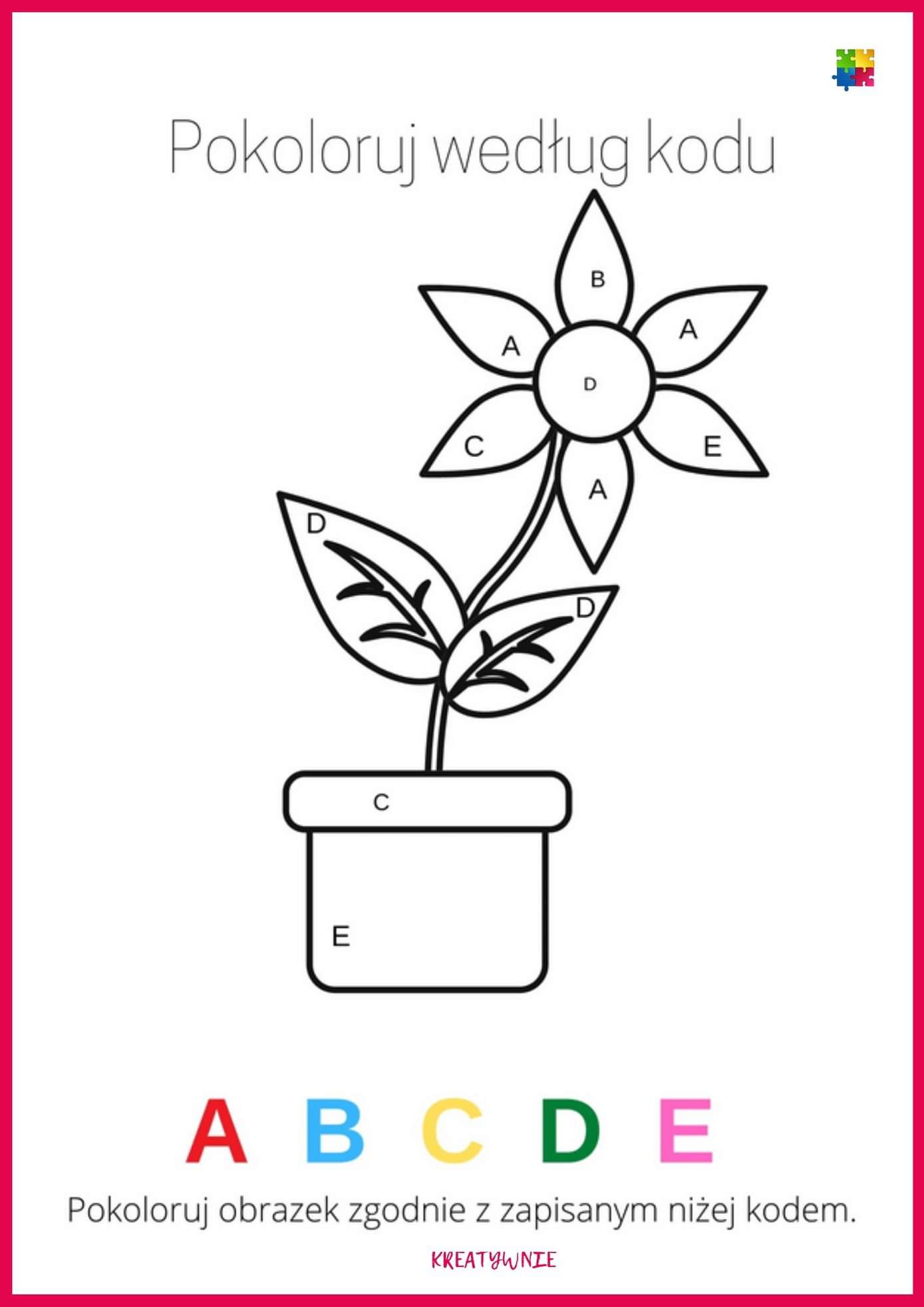 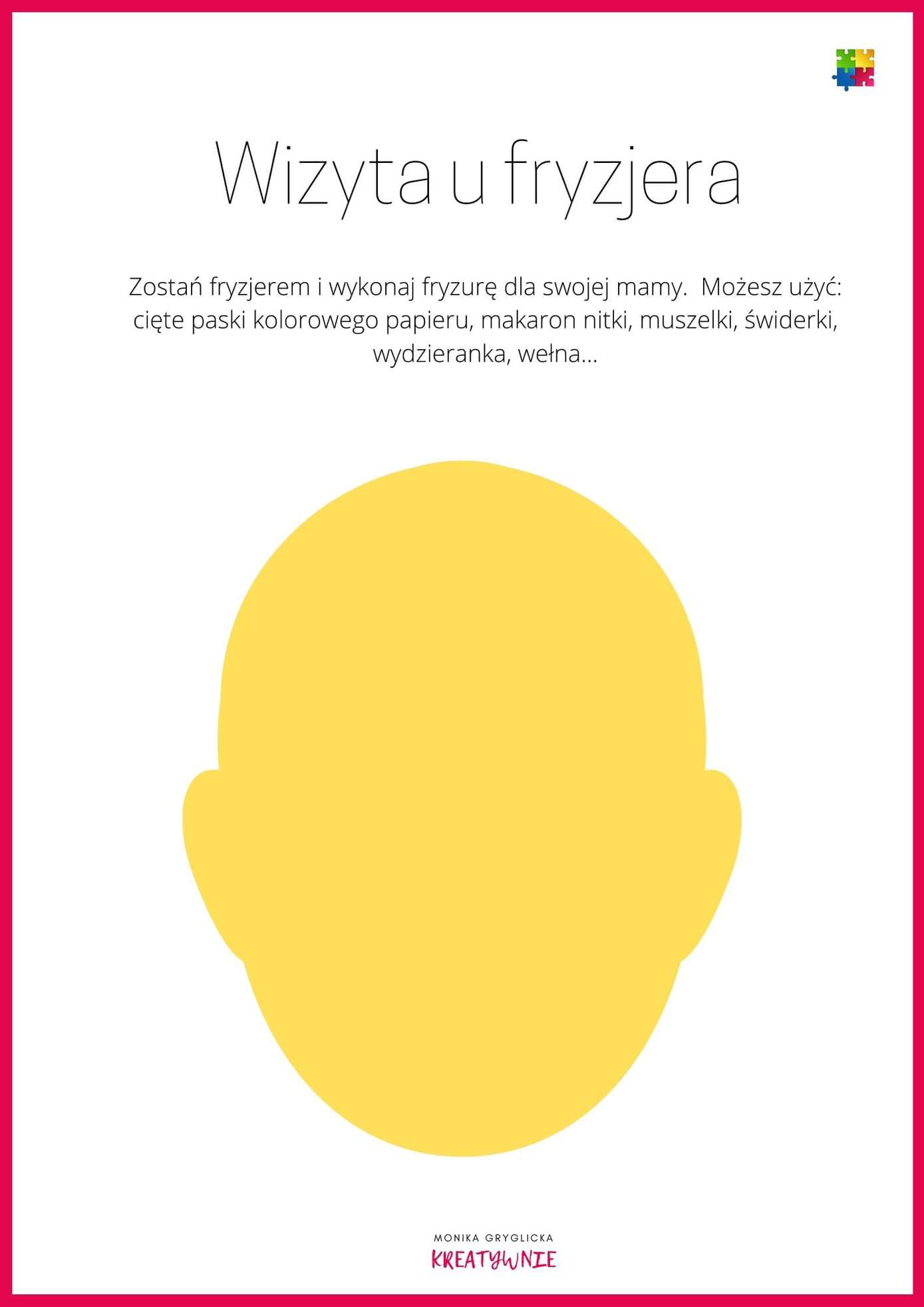 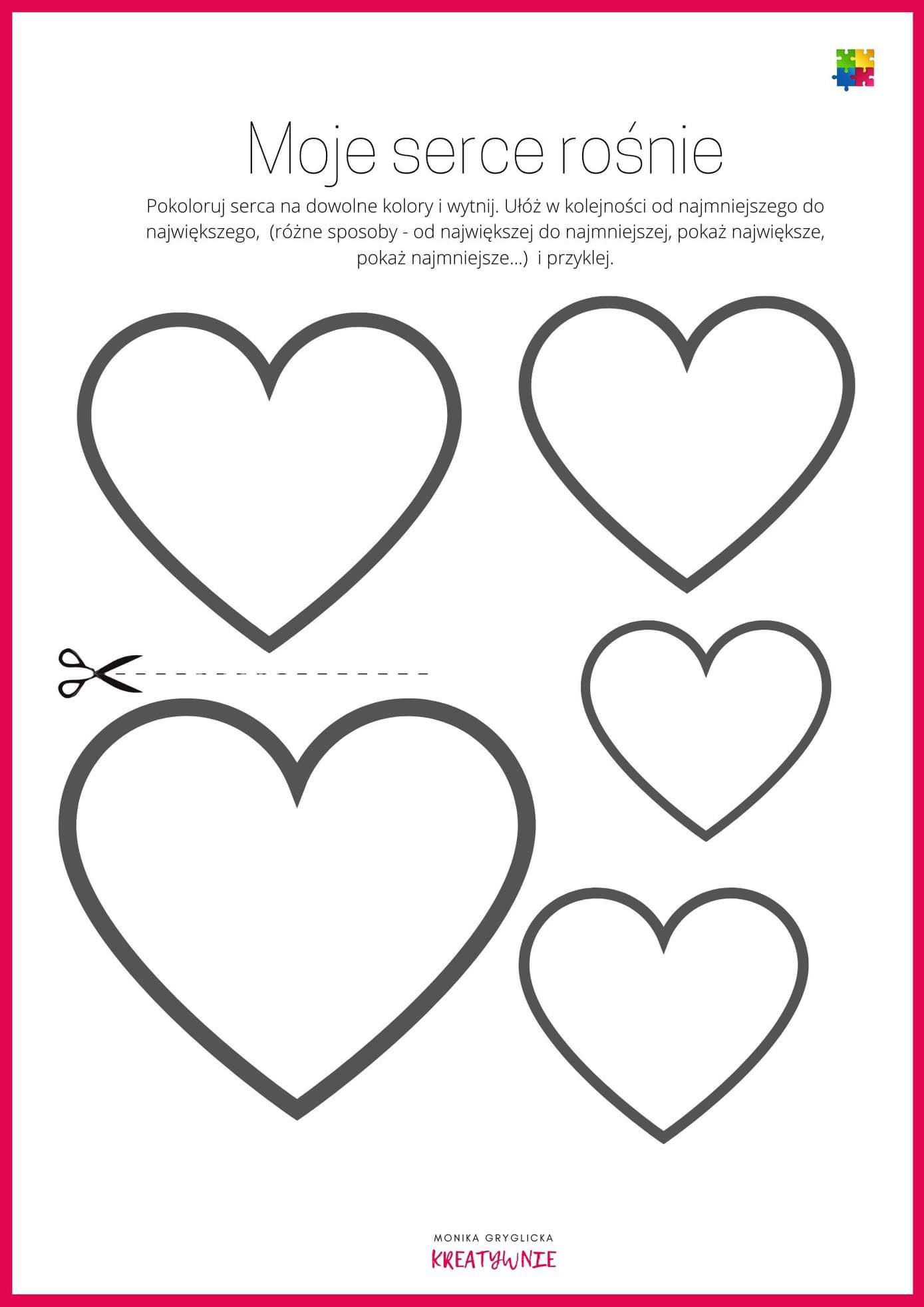 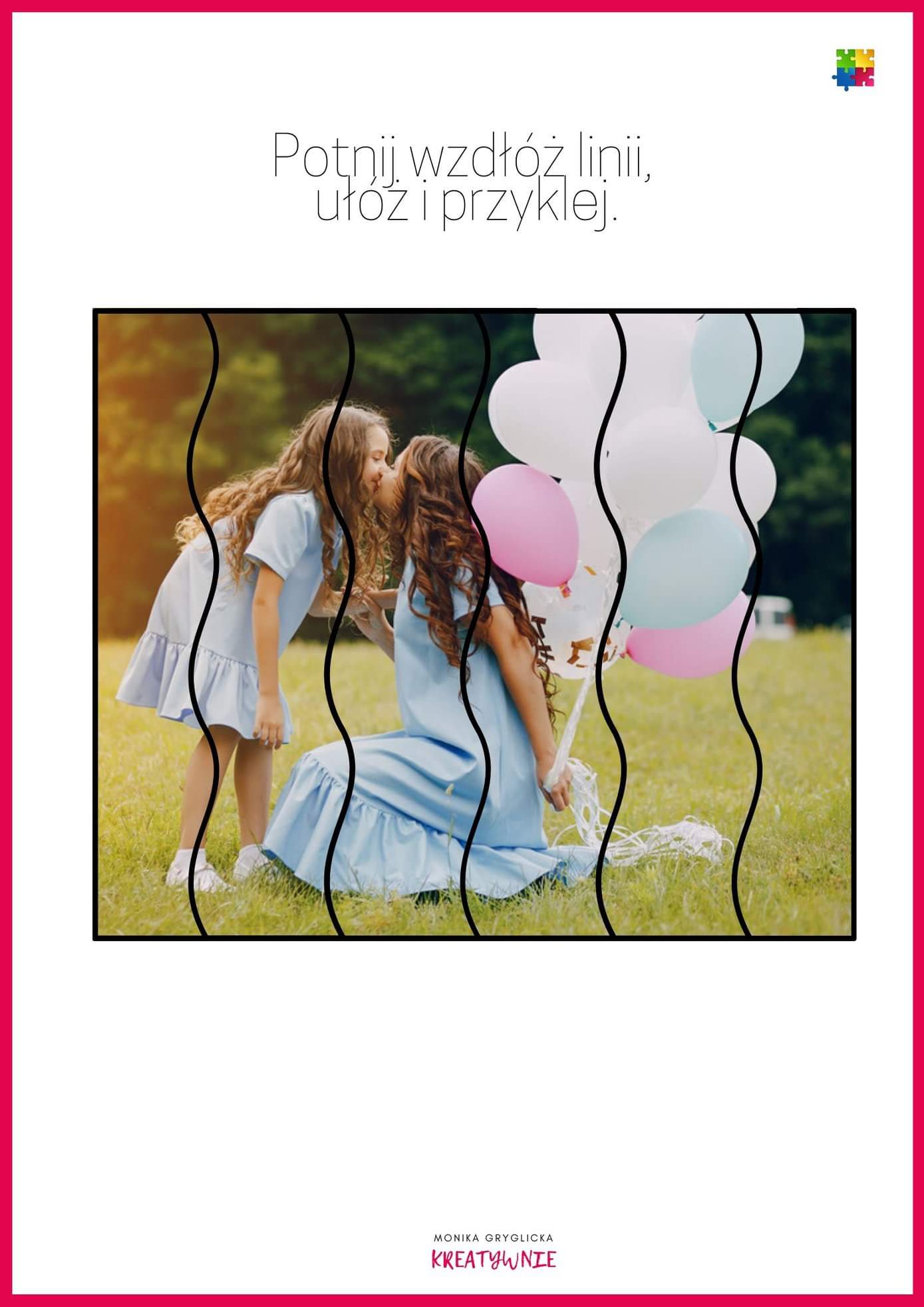 